Let Your MIND WORK! Thank you for participating!  Shaklee’s MindWorks has been in development for 5 years and put through rigorous testing and clinical studies.  Please enter your starting date and rate the following on a scale of 1 to 5 - with 1 being most easily done.  After 2 months of use, please check again.   We are looking forward to receiving your feedback.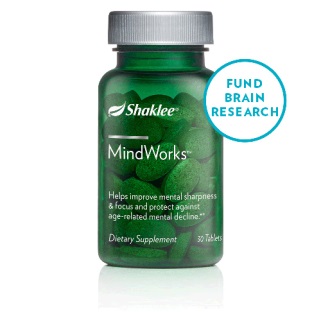        Please comment on other benefits or observations below: Note- some people report increased energy, a more positive attitude, some may notice a slight headache as their brain circulation improves, and some report less appetite and cravings. Be observant of other changes as well.  Please write your personal experiences the back of this page.   Mail this back to us to receive your FREE product with your next order as a thank you!  Your choices are:Herbal Blend Cream    OR    Meadow Blend Cleansing Bar   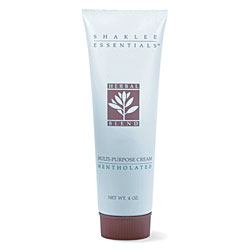 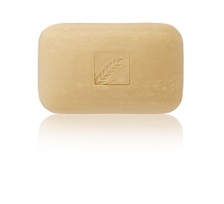 Send form to:    Elena Giacomin Dennis                             2 Buena Ventura Place                              Santa Fe, NM 87508-8377        505-690-2327Start Date:                     Start Date:                     RatingRatingEnd Date:_____________________________DescriptionEnd Date:_____________________________DescriptionDay 11 (easily done) – 5 (not easy)Day 601 (easily done) – 5 (not easy)1.Able to focus on details easily – crosswords, reading comprehension, directions2.Recall names easily3.React quickly to situations – process new info and react4.Energized sense of well-being and  ability to concentrate5.Recall of short term information – where you put things – what you forgot several days ago6.Restful sleep – manifest dreams